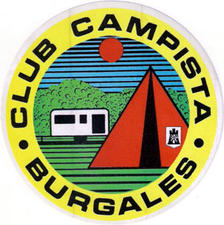 DEL 20 AL 22 DE SEPTIEMBRECAMPING DE FUENTES BLANCAS (BURGOS).PROGRAMA DE LA XXXVII ACAMPADA OFICIAL DEL C.C.BURGALESDurante todo el "Encuentro", habrá recogida de alimentos para entregar al Banco de Alimentos de Burgos, los alimentos que nos solicitan para esta ocasión os lo comunicaremos en próximos correosDÍA 20 VIERNES14:00 horas.- Recepción de participantes.20:30 horas.- Inauguración del "Encuentro" e izado de banderas.21:00 horas.- Caldo de bienvenida ofrecido por el club.22:00 horas.- Baile con “El Cordobes”24:00 horas.- OrujitoDÍA 21 SÁBADO10:00 horas.- Moscatel con pastas.11:15 horas.- Salida del camping, punto de encuentro Museo de la Evolución, 12:00 visita.15:00 horas.- Comida comunitaria ofrecida por el Club organizador.17:00 horas.- Comienzo de los juegos infantiles y entretenimientos.18:00 horas.- Hasta 20:00 Baile amenizado x charanga.	          .20:30 horas.- Todos a disfrazarse “chicas de chicos y chicos de chicas” original total.21:00 horas.- Exaltación de productos típicos de la tierra y baile de disfraces con premio.24:00 horas.- Orujo.DÍA 22 DOMINGO10:00 horas.- Chocolate con bizcochos.12:00 horas.- Concurso de "cata de vinos".13:00 horas.- Acto de entrega de los alimentos recogidos durante el "Encuentro" para el 		Banco de Alimentos de Burgos.             Acto de entrega de premios de los  juegos y disfraces.            Arriado de banderas y clausura del Encuentro15:00 horas.- Comida en el restaurante del camping.17:00 horas.- Despedida de participantes y voluntarios para recoger.NOTA:      Este año los más pequeños disfrutaran de zona de acampada para tienda de campaña.	 Este programa, podrá ser modificado total o parcialmente.  